Name: ____________________________________                        Date: _________________________                   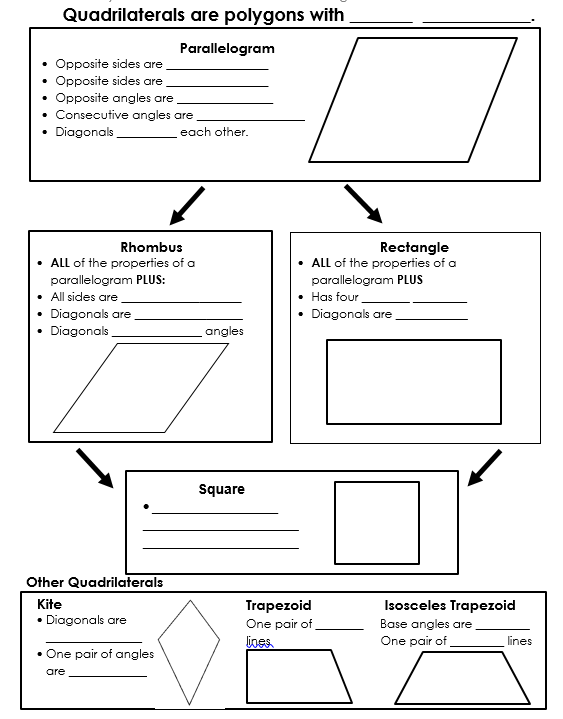 Determine whether the statement is always, sometimes, or never true. A rectangle is a parallelogram.A parallelogram is a rhombus.A square is a rhombus.A rhombus is a square.A rhombus is a rectangle. A rectangle is a squareA quadrilateral is a rhombusA parallelogram is a quadrilateralA trapezoid is a parallelogram A kite is a quadrilateralState all possible names for each quadrilateral property. Choose from: Both pairs of opposite sides are parallel. One pair of opposite sides are parallel.Both pairs of opposite sides are congruent.Diagonals are not congruent.All angles are congruent.All angles are right angles.Diagonals are congruent.Diagonals are not congruent.All sides are congruent. Congruent consecutive sides.Use the following to review for you test.  Show your work on a separate sheet of paper if needed.Use the following to review for you test.  Show your work on a separate sheet of paper if needed.Use the following to review for you test.  Show your work on a separate sheet of paper if needed.Use the following to review for you test.  Show your work on a separate sheet of paper if needed.Things to KnowThings to RememberExamplesExamplesProperties of ParallelogramsOpposites angles are congruentConsecutive angles are supplementaryOpposite sides are equalDiagonals bisect each otherFind x and y.ABCD is a parallelogram. Find x. 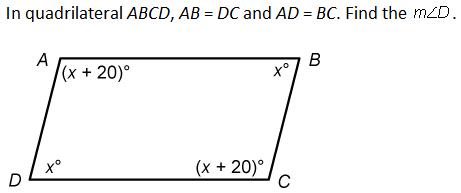 Properties of ParallelogramsOpposites angles are congruentConsecutive angles are supplementaryOpposite sides are equalDiagonals bisect each otherFind x and y.Find x and y.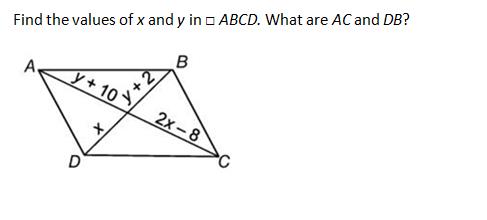 Special ParallelogramsA rectangle is a parallelogram with 4 right angles,A rhombus is a parallelogram with 4 congruent sides.A square is a rectangle and rhombusFind x and y.NPQM is a rectange. Find x and angles 1 & 2.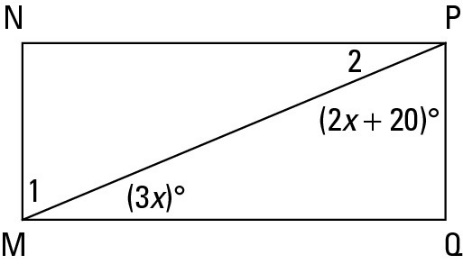 QuadrilateralParallelogramRectangleRhombusSquareTrapezoidKiteIsosceles Trapezoid